YEAR 11 APPLIED TECHNOLOGYWEEK 2STRAND: ENGINEERING MATERIALSLESSON 34: CONCRETELEARNING OUTCOME: IDENTIFY THE COMPONENTS OF CONCRETECementCement, the main ingredient of concrete, is a material in powder form which, when mixed with water, sets into a hard mass. The raw materials in the manufacture of cement are limestone (or chalk) and clay, shale and river mud.Storing Cement When water is mixed with cement a chemical action takes place and the mixture will set into a hard mass. Even the moisture from the air or ground will cause this to happen, so the main condition in the storage of cement is to keep it dry. It should be stored dry on a raised platform and, if outside, covered with a tarpaulin.Aggregates Aggregate consists of stone material such as rock or crushed gravel, which is added to the cement and water to form concrete or mortar. Aggregate ranges in size from the finest grains, ‘sand’, called ‘fine aggregate’, to the larger material called  ‘coarse aggregate’.Water-Cement Ratio  The proportion of water to cement, known as the water-cement ratio, is an important factor in the making of good concrete. If too much water is used the strength of the concrete will be lowered. The less water used the stronger will be the concrete. However, sufficient water is required to allow the mix to be workable. LESSON 35: MIXING THE CONCRETELEARNING OUTCOME: ABLE TO MIX THE CORRECT MIX OF CONCRETE Concrete mixing is carried out by hand or by mechanical batch mixers.  Proportions of Aggregates and Cement When the aggregates are proportioned by volume, it is the general practice to use one part of fine aggregate to two parts of coarse aggregate. The most commonly used mix by volume is 1:2:4—one measure of cement, two measures of sand, and four measures of coarse aggregate. Mixing by Hand For hand mixing, the aggregates and sand are shoveled separately into the gauge box or measuring container and turned out on to a flat, watertight timber platform or flat, clean surface such as concrete. Mixing by MachineA mechanical concrete mixing machine consists of a conical shaped drum in which blades are fixed. The drum is rotated on a framework to mix the materials. Mechanical mixing is best carried out as follows:Add three-quarters of the water to the revolving drum.Add the correct quantities of coarse aggregate, cement and sand, in that order. Add the remaining water gradually until the mixture falls cleanly from the top of the mixer drum as it rotates.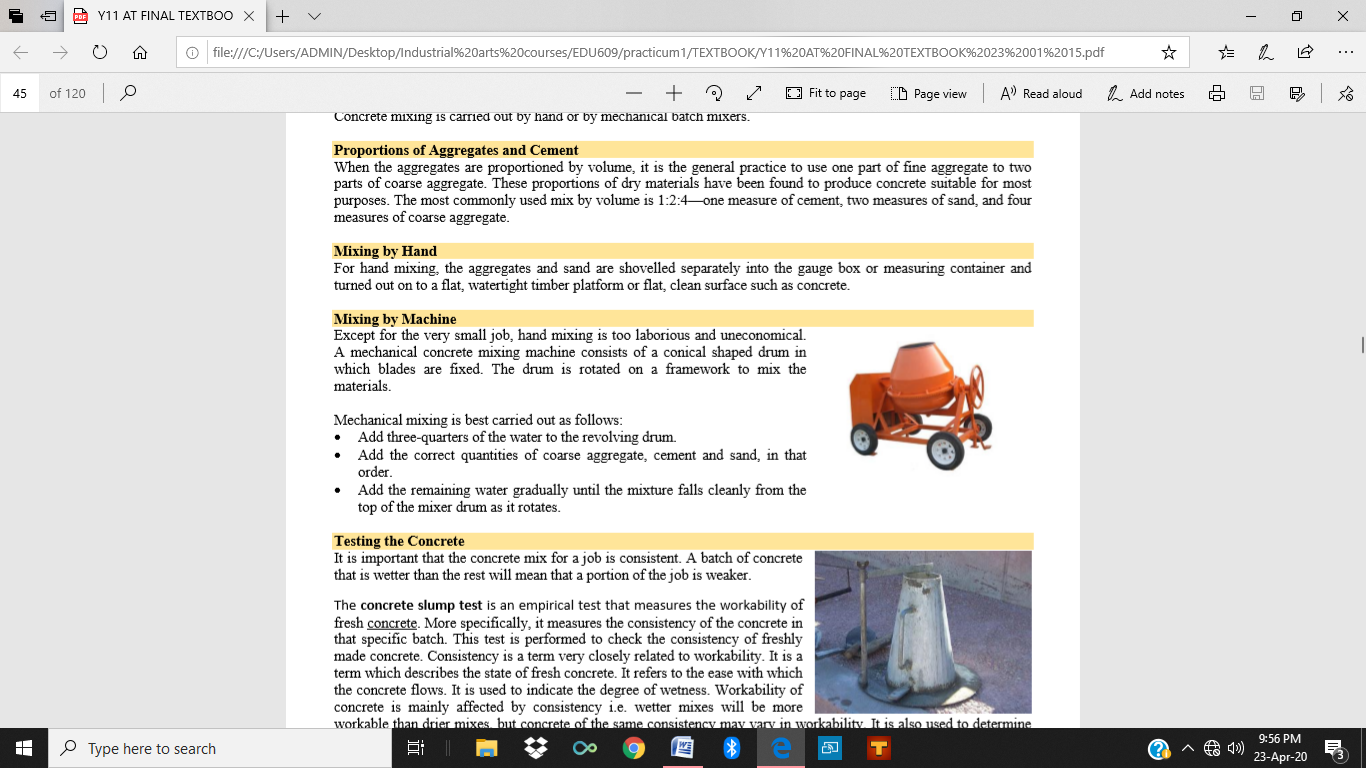 LESSON 36: TESTING THE CONCRETELEARNING OUTCOME: UNDERSTAND THE IMPORTANCE OF TESTING CONCRETEThe concrete slump test is an empirical test that measures the workability of fresh concrete.It measures the consistency of the concrete in that specific batch. This test is performed to check the consistency of freshly made concrete. concrete is tested to ensure that the material that was specified and bought is the same material that was delivered to you or the job site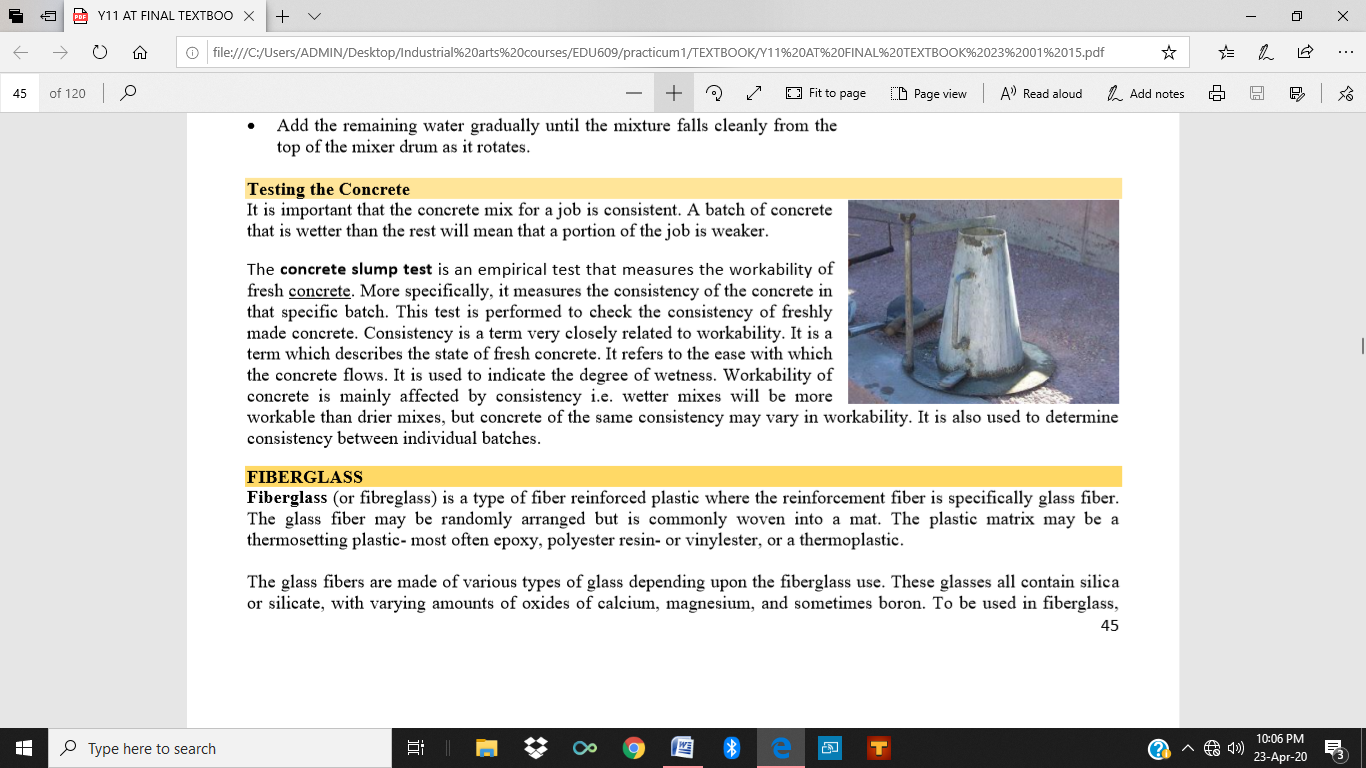 LESSON 37: FIBERGLASS LEARNING OUTCOME: IDENTIFY ITS COMPONENTSFiberglass is a type of fiber reinforced plastic where the reinforcement fiber is specifically glass fiber. The glass fiber may be randomly arranged but is commonly woven into a mat.The glass fibers are made of various types of glass depending upon the fiberglass use.These glasses all contain silica or silicate, with varying amounts of oxides of calcium, magnesium, and sometimes boron.LESSON 38: LEATHER LEARNING OUTCOME: FIND OUT ITS USES & ORIGINLeather is a durable and flexible material created by the tanning of animal rawhide and skin, often cattle hide.It can be produced through manufacturing processes ranging from cottage industry to heavy industry. Leather is used for various purposes including clothing (e.g. shoes, hats, jackets, skirts, trousers and belts), bookbinding, leather wallpaper, and as a furniture covering. Upholstery is the work of providing furniture, especially seats, with padding, springs, webbing, and fabric or leather covers. 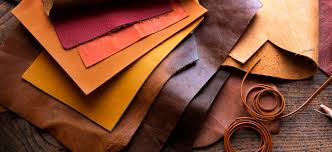 ACTIVITYName the cells of the softwoods and HardwoodsGive the purpose of the two types of barks: 					Outer bark – Inner bark –Give two differences apart from cell type between softwood and hardwoods.Give the purpose of the following parts of the tree: 				sapwood –Cambium layer –Pith –Heartwood